Тур в Италию с отдыхом в РиминиВена - Болонья* - Сан-Марино* - Флоренция* - Рим* - Урбино/Градара* - Венеция - ПрагаПрограмма тура1 день. Выезд из Минска в 3.00-4.00 (ориентировочно). Транзит по тер Беларуси, Польши и Чехии. Ночлег на территории Чехии.2 день. Завтрак. В 8.00 переезд в Вену (200 км). По прибытию пешеходная экскурсия «Вена – столица Габсбургов» (входит в экскурсионно-транспортный пакет): Ратуша, Парламент, Венская опера, и конечно – собор святого Стефана – духовного символа истории и судьбы Австрии.Для желающих посещение сокровищницы Габсбургов в Хофбурге (доплата 22 евро входной билет с гидом/чел, при группе от 20 чел), где хранятся бесценные предметы: Священная Чаша Грааля, Копье Судьбы. Да, они существуют и находятся именно здесь – в Сокровищнице!Для желающих пешеходная экскурсия «Легенды и сказания Вены» - мы окажемся в нетуристической Вене, где до сих пор живут средневековые легенды и мифы старых уголков города. Пройдёмся по местам, связанным с Моцартом, Экскурсовод развеет мифы о его бедности и смерти. Мы поговорим об Августине, символе венского оптимизма, о мистике и суевериях современных жителей Вены. Увидим удивительные якорные часы с фигурами Вены, узнаем легенду о Венском василиске (доплата). В 20.00-21.00 выезд, ночной переезд (750 км).3 день. Завтрак (доплата). Прибытие в Болонью утром. Один из самых интересных итальянских городов, который славится своей гастрономической «вкуснятиной» и конечно, архитектурой. В свободное время рекомендуем попробовать домашние пасты с разнообразными начинками или мясными соусами, пармскую ветчину, пармезан и знаменитое ламбруско. Для желающих обзорная экскурсия по городу: церковь Сан-Франческо, Пьяцца Маджоре, Палаццо Комунале, Палаццо Подеста, Фонтан Нептуна, церковь Сан-Петронио, Палаццо Архигимназии (первое помещение Болонского университета), а также визитная карточка города – средневековые падающие башни, которых тут некогда было более 150 (доплата 15 евро/чел).Переезд на побережье в Римини (120 км). Заселение в отель. Отдых на побережье. Ночлег в отеле в Римини (пригород).4 день. Завтрак. Отдых на побережье.Для желающих в 15.00 выездная экскурсия в Сан-Марино (доплата 15 евро/чел при группе от 20 чел) - самое маленькое и древнее независимое государство в мире, расположенное в живописном месте на горе Титано. Экскурсия по столице государства - городу Сан-Марино, памятник культурного наследия ЮНЕСКО. Возможность бесплатно продегустировать итальянские вина, оливковое масло и др. (доплата). Посещение торгового центра. Возвращение в Римини. Ночлег в отеле в Римини (пригород).5 день. Завтрак. Отдых на побережье.Для желающих в 6.00-7.00 выездная экскурсия во Флоренцию (240 км) (доплата 45 евро/чел, при группе от 20 чел+общест. транспорт в городе). Обзорная экскурсия по городу-символу эпохи Возрождения. Город Микеланджело и Макиавелли, город, полный памятников искусства и шедевров великих итальянских мастеров: площадь Синьории, флорентийский собор Санта Мария-дель-Флори, Баптистерий с фресками и золотыми «воротами рая», старый мост Понте Веккьо с многочисленными золотыми лавочками.Для желающих посещение Дворца Питти в Палатинской галерее, один из самых крупных музейных комплексов Флоренции: Палатинская галерея, Галерея современного искусства, Музей серебра, Музей фарфора, Музей карет и Музей костюма (входной билет с экскурсоводом 35 евро/взр., 25 евро/дети до 17,99 лет, при группе 20-25 человек). Свободное время. Возвращение в Римини. Ночлег в отеле в Римини (пригород).6 день. Завтрак. Отдых на побережье. Ночлег в отеле в Римини (пригород).7 день. Завтрак. Отдых на побережье.Для желающих в 5.00 выездная экскурсия в Рим (400 км) (доплата 55 евро/чел, при группе от 20 чел+общест. транспорт в городе). Рим – один из старейших городов на Земле, который всегда будет интересен. По прибытию пешеходная мы прогуляемся по мощеным улочкам, по которым ступал сам Юлий Цезарь, услышим древние легенды о великих императорах. Мы своими глазами увидим историю, которая оживает на глазах: Пантеон, Римский форум, арка Константина, площадь Испании, Капитолий… А, главный символ Рима – Колизей. Римляне считали: «Пока стоит Колизей, будет стоять Рим!» Для желающих экскурсия по Ватикану, с посещением собора Св. Петра-главной католической святыней, сердцем Ватикана (входной билет+экскурсовод доплата 15 евро/чел). Возвращение в Римини. Ночлег в отеле в Римини (пригород).8 день. Завтрак. Отдых на побережье. Ночлег в отеле в Римини (пригород).9 день. Завтрак. Отдых на побережье.Для желающих в 15.00 выездная экскурсия «Итальянская Адриатика под кистью Рафаэля» (доплата 25 евро/чел, при группе от 20 чел). Городок Урбино - родина великого Рафаэля, чьей кисти принадлежит знаменитая «Сикстинская Мадонна». Исторический центр города находится под охраной Юнеско: потрясающая архитектура, великолепные виды на городской пейзаж и окрестности. Далее мы попадем в настоящее средневековье очаровательного города Градара. На высоком холме возвышаются мощные стены города с замком, где произошла история большой и несчастной любви Франчески да Полента и Паоло Малатеста, о которой писали от Данте до Чайковского. Великолепные виды, живописные улочки никого не оставят равнодушными. По четвергам в городе проходят красочные мероприятия, которые переносят нас в Средневековье: артисты в старинных костюмах, устраивают различные представления, концерты и танцы.Возвращение в Римини. Ночлег в отеле в Римини (пригород).10 день. Завтрак. В 7.00 выселение из отеля и переезд в Венецию-королеву Адриатики (270 км), заезд в центральную часть города на общественном транспорте (въезд в город+проезд на катере, входит в экскурсионно-транспортный пакет). Обзорная экскурсия по Венеции (входит в экскурсионно-транспортный пакет): площадь и дворец Сан-Марко, дворец Дожей, соборы и роскошные каменные дворцы, переплетение мостиков и каналов-город, который покоряет с первого взгляда.Для желающих прогулка по венецианским каналам на гондоле (доплата).Для желающих экскурсия по Гранд Каналу (доплата).Для желающих экскурсия в Дворец Дожей - на протяжении многих веков был резиденцией правителей Венеции, местом заседаний Большого Совета, Сената и Верхового Суда. Балкон служил трибуной, откуда выступали правители. Народ, собиравшийся снизу, как бы стоял у его ног. Таким образом, из одного здания осуществлялось управление городом (доплата экскурсовод и вход. билеты). В 21.00-22.00 выезд в сторону Праги (780 км). Ночной переезд.11 день. Прибытие в Прагу утром. Завтрак (доплата). Обзорная пешеходная по Праге (входит в экскурсионно-транспортный пакет): Пражский Град, Королевский дворец, Собор Святого Вита, Карлов Мост, экскурсия по Старому городу: Староместкая площадь, известные во всем мире часы «Орлой», самая дорогая улица Праги - Парижская, Костел Девы Марии, Костел Святого Николая, Еврейский город, еврейская ратуша, памятник Яну Гусу. Заселение в отель. Свободное время. Для желающих прогулка на кораблике с ужином (шведский стол) и приветственным напитком (доплата от 30 евро/чел). Ночлег в Праге12 день. Завтрак. В 7.00 выезд домой. Транзит по территории Чехии, Польши и Беларуси. Прибытие поздней ночью или под утро (зависит от прохождения границы).В стоимость тура входит: автобус по маршруту, 1 ночлег на территории Чехии, 1 ночлег в Праге в отелях 3* с завтраками, 7 ночей в Римини отель 3* с завтраками, услуги сопровождающего группы, оформление документов.В стоимость тура не входит: туристическая услуга – 100.00 BYN, экскурсионно-транспортный пакет-180 евро-обязательная оплата (включая въезд и катер в Венецию), городской налог-20 евро/чел-обязательная оплата за весь тур, консульский сбор 35 евро+услуги визового центра, медицинская страховка 7 евро, факультативные экскурсии, входные билеты, наушники (15 евро/чел/весь тур), расходы на общественный транспорт по программе.Обязательные доплаты:- экскурсионно-транспортный пакет - 180 евро/чел-обязательная доплата (включает въезд и катер в Венеции),- городской налог-20 евро/чел/за весь тур - обязательная доплата.Туристическое агентство «Вит-Орбис» не несет ответственности за изменение программы тура. Туристический оператор оставляет за собой право вносить некоторые изменения в программу тура без уменьшения общего объема и качества услуг, осуществлять замену заявленных отелей на равнозначные (в случае обстоятельств, вызванных причинами, от фирмы не зависящими). Туристический оператор не несет ответственности за задержки, связанные с простоем на границах, пробками на дорогах. Время  прибытия указаны ориентировочно.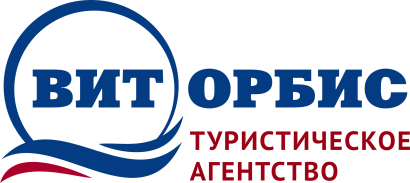       Республика Беларусь 210009                               г. Витебск, ул. Чапаева 4-38                                                            Тел./факс: +375 (212) 265-500МТС: +375 (29) 5-110-100  www.vitorbis.com  e-mail: vitorbis@mail.ruМесто в 2-местном номереДоп место взрослыйДети до 11,99 лет с 2мя взрослыми20.06-01.07.2024450 евро450 евро430 евро05.07-16.07.2024490 евро490 евро470 евро20.07-31.07.2024490 евро490 евро470 евро19.08-30.08.2024490 евро490 евро470 евро03.09-14.09.2024470 евро470 евро450 евро18.09-29.09.2024450 евро450 евроевро